МУНИЦИПАЛЬНОЕ ОБЩЕОБРАЗОВАТЕЛЬНОЕ УЧРЕЖДЕНИЕ«СРЕДНЯЯ ОБЩЕОБРАЗОВАТЕЛЬНАЯ ШКОЛА№ 23» Г.ВОРКУТЫРАССМОТРЕНА                                                                 УТВЕРЖДАЮШкольным методическим объединением                         Директор МОУ «СОШ № 23» г. Воркутыучителей естественных и обществоведческих наук         ____________________Г.А.СергееваПротокол № 1                                                                      «31» августа 2019 г.От «31» августа 2019 г.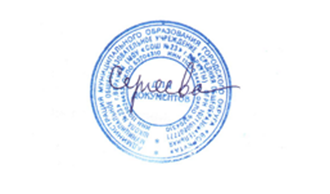 Рабочая программа курса внеурочной деятельности«Генетика и селекция»основного общего образованиясрок реализации программы: 1 год9 классРабочая программа курса внеурочной деятельности составлена в соответствии с Федеральным государственным образовательным стандартомосновного общего образования, с учетом Примерной основной образовательной программы основного общего образования(в действующей редакции)Воркута2019Пояснительная запискаРабочая программа курса внеурочной деятельности «Генетика и селекция» по общеинтеллектуальному направлению разработана: в соответствии  с Федеральным государственным образовательным стандартом основного общего образования, утвержденного приказом Министерства образования и науки РФ от 17 де-кабря 2010 г. № 1897 «Об утверждении федерального государственного образовательного стандарта основного общего образования» (с изменениями и дополнениями),на основе:- требований к результатам освоения основной образовательной  программы основного общего образования МОУ «СОШ № 23» г.Воркуты,с учетом:- Примерной основной образовательной программы основного общего образования, одобренной решением федерального учебно-методического объединения по общему образованию, протокол от 08.04.2015 N 1/15 (ред. протокола № 3/15 от 28.10.2015),- Программы элективных курсов. Биология. Авторы:
В. И. Сивоглазов, И. Б. Морзунова. Сборник 4., изд. Дрофа, 2014 При изучении данного курса предусматриваются межпредметные связи с учебным предметом география, химия.Цель программы: - повышение уровня изучения биологии, систематизация, подкрепление и расширение знаний об основных свойствах живого: наследственности и изменчивости, развитие познавательной активности, умений и навыков самостоятельной деятельности, творческих способностей учащихся, интереса к биологии как науке, формирование представлений о профессиях, связанных с биологией и генетикой.- расширение кругозора по основным вопросам селекции;
            - развитие исследовательских умений.Результаты освоения курса внеурочной деятельности «Генетика и селекция»Личностные результаты:- знание  основных  принципов и правил  отношения к живой природе, основ здорового образа жизни и здоровьесберегающих технологий;- реализация установок здорового образа жизни;- сформированность познавательных интересов и мотивов, направленных на изучение живой природы; интеллектуальных умений (доказывать, строить рассуждения, анализировать, сравнивать, делать выводы и др.); эстетического отношения к живым объектам.-  формирование ответственного отношения к природе, осознание необходимости защиты окружающей среды.- умение ясно, точно, грамотно излагать свои мысли в устной и письменной речи, понимать смысл поставленной задачи, выстраивать аргументацию, приводить примеры и контрпримеры;- формирование ответственного отношения к учению, готовности и способности обучающихся к саморазвитию и самообразованию на основе мотивации к обучению и познанию, осознанному выбору и построению дальнейшей индивидуальной траектории образования на базе ориентировки в мире профессий и профессиональных предпочтений, с учетом устойчивых познавательных интересов, а также на основе формирования уважительного отношения к труду, развития опыта участия в социально значимом труде;- формирование коммуникативной компетентности в общении и сотрудничестве со сверстниками, детьми старшего и младшего возраста, взрослыми в процессе образовательной, общественно полезной, учебно-исследовательской, творческой и других видов деятельности.Метапредметные результаты:Регулятивные УУД:- самостоятельно определяет цели, задает параметры и критерии, по которым можно определить, что цель достигнута;- оценивает возможные последствия достижения поставленной цели в деятельности, собственной жизни и жизни окружающих людей, основываясь на соображениях этики и морали;- ставит и формулирует собственные задачи в образовательной деятельности и жизненных ситуациях;- оценивает ресурсы, в том числе время и другие нематериальные ресурсы, необходимые для достижения поставленной цели;- выбирает путь достижения цели, планирует решение поставленных задач, оптимизируя материальные и нематериальные затраты.Познавательные УДД:- проводит исследования объектов живой природы;      - объясняет общебиологические особенности;- распознаёт методы изучения объектов живой природы;- работает с лабораторным оборудованием и приемами работы с ним;- объясняет физиологические процессы, протекающие в живых объектах;- объясняет анатомическое строение живых объектов;- осуществляет поиск нужной информации для выполнения учебного исследования с использованием учебной и дополнительной литературы в открытом информационном пространстве, в т. ч. Контролируемом пространстве Интернет;- ориентируется на разные способы решения познавательных исследовательских задач;- анализирует объекты, выделять главное;- устанавливает причинно-следственные связи;-строит рассуждения об объекте;-видеть проблемы, ставить вопросы, выдвигать гипотезы, планировать и проводить наблюдения и эксперименты, высказывать суждения, делать умозаключения и выводы, аргументировать (защищать) свои идеи.- находит и приводит критические аргументы в отношении действий и суждений другого; спокойно и разумно относиться к критическим замечаниям в отношении собственного суждения, рассматривать их как ресурс собственного развития;- выходит за рамки учебного предмета и осуществляет целенаправленный поиск возможностей для широкого переноса средств и способов действия;- сопоставляет полученный результат деятельности с поставленной заранее целью.Коммуникативные УУД:- допускает существование различных точек зрения;- учитывает разные мнения, стремиться к координации;
- формулирует собственное мнение и позицию;- соблюдает корректность в высказываниях;
- использует речь для регуляции своего действия;
- устанавливает связь окружающей среды с объектами живой природы
- осуществляет деловую коммуникацию как со сверстниками, так и со взрослыми (как внутри образовательной организации, так и за ее пределами), подбирать партнеров для деловой коммуникации исходя из соображений результативности взаимодействия, а не личных симпатий;- при осуществлении групповой работы быть как руководителем, так и членом команды в разных ролях (генератор идей, критик, исполнитель, выступающий, эксперт и т.д.);- координировать и выполнять работу в условиях реального, виртуального и комбинированного взаимодействия;- развернуто, логично и точно излагать свою точку зрения с использованием адекватных (устных и письменных) языковых средств;- распознавать конфликтогенные ситуации и предотвращать конфликты до их активной фазы, выстраивать деловую и образовательную коммуникацию, избегая личностных оценочных суждений.Предметные результаты:- овладение ключевыми понятиями и закономерностями: сущность биогенетического закона, основные закономерности передачи наследственной информации, закономерности изменчивости, основные методы селекции растений, животных и микроорганизмов, особенности развития половых клеток, распознавание соответствующих им признаков и взаимосвязей;– умение решать как некоторые практические, так и основные теоретические задачи, характерные для использования методов и инструментария данной предметной области;– наличие представлений об организменном уровне организации живого, о мейозе, об особенностях индивидуального развития организмов, об особенностях бесполого и полового размножения организмов, об оплодотворении и его биологической роли, об основных связях с иными смежными областями знаний.Содержание курса внеурочной деятельности9 класс(18 часов)Тематическое планирование 9 класс (18 часов)Составитель:Мищенко Т.А.,учитель биологииСодержание курсаФорма организацииВид деятельностиГенетика (14 часов) Предмет генетики, её задачи. Гибридологический метод изучения наследственностиМендель основоположник науки генетики. Моногибридное скрещивание. Закон (правило) единообразия гибридов первого поколения.Моногибридное скрещивание. Закон о расщеплении признаков у гибридов второго поколения.Закон (гипотеза) чистоты гамет.Цитологические основы закономерностей наследования при моногибридном скрещивании.Решение задач на применение законов Г. Менделя о единообразии гибридов первого поколения и расщеплении признаков у гибридов второго поколения.Решение генетических задач на моногибридное скрещиваниеПоисковые и научные исследованияЗанятие-практикумЛабораторная работаМини-исследованиеТворческая мастерскаяПрактическая работаПознавательнаяИсследовательскаяПроектнаяНаследственность (4 часа) Дигибридное скрещивание. Закон независимого наследования признаков.Цитологические основы дигибридного скрещивания.Творческая мастерская Круглый столПроблемно-ценностное общение Проектная№п/пНазвание цикла, темыКол­воВ том числеВ том числе№п/пчасовВ том числеВ том числе№п/пчасовТеория Практика 1-14Генетика 1441015-18Наследственность 22,51,5ИтогоИтого186,511,5